Weiterbildung Figurentheater LiestalAnmeldung für die Weiterbildung Figurentheater in LiestalAusbildungsdauer: September 2021 - Juni 2023 (einzureichen bis spätestens 15. Juli 2021)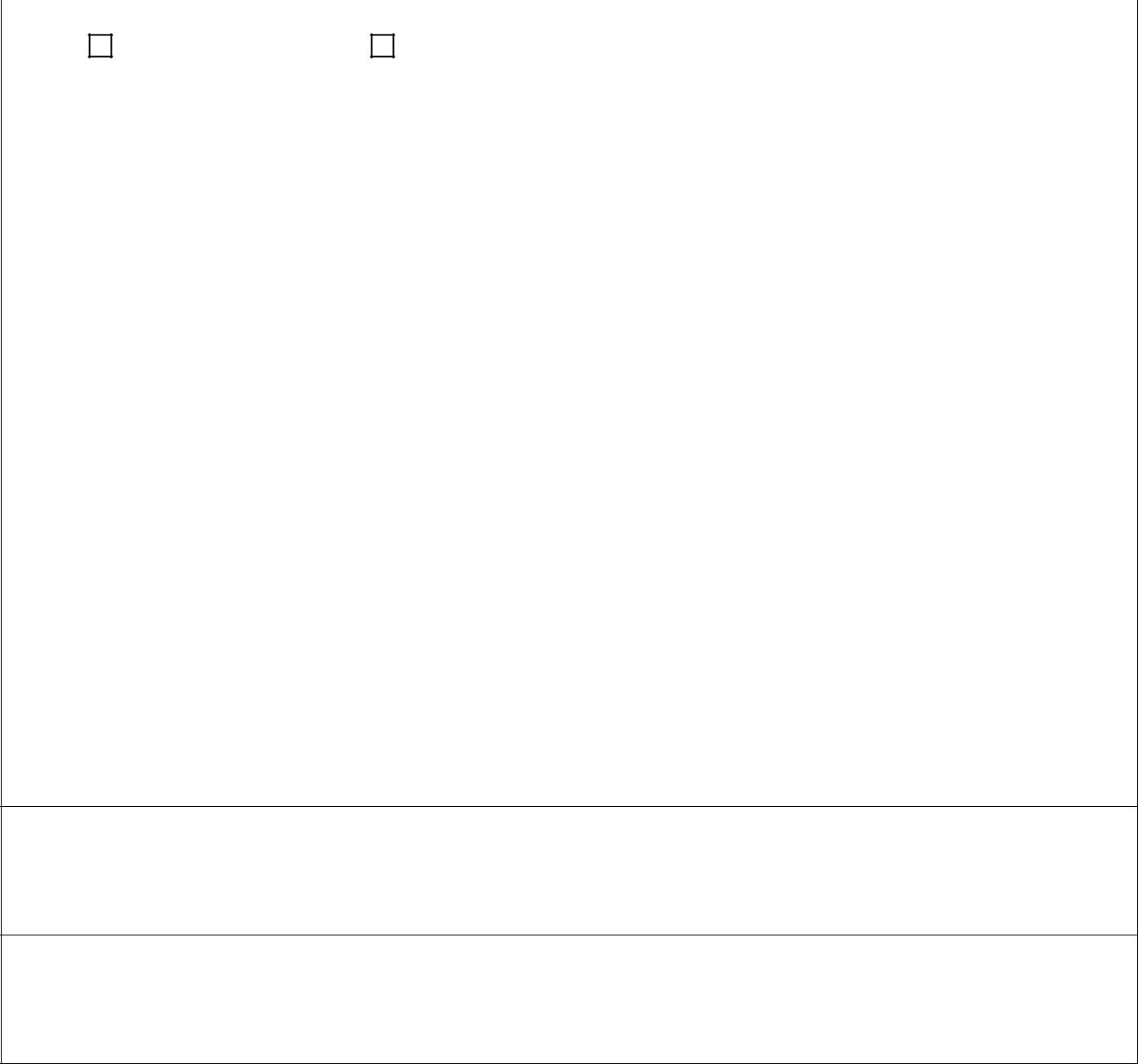 Gegenwärtige Tätigkeiten:Bemerkungen:Ich füge diesem Anmeldeformular die Beilagen (siehe Aufnahmebestimmungen) bei und begleiche die Anmeldegebühr von Fr. 250.-- (Postscheck-Konto 60-121501-9,IBAN CH19 0900 0000 6012 1501 9, zugunsten von Weiterbildung Figurentheater, Liestal). Beim Rückzug der Anmeldung nach dem 20. Juli 2021 wird die Anmeldegebühr nicht zurückerstattet.Mit meiner Unterschrift bestätige ich die Richtigkeit der Angaben und die Anerkennung der Aufnahmebestimmungen.Ort / Datum:	Unterschrift:Esther Huber / Weiherhofstrasse 65 / CH-4054 BaselEsther Huber / Weiherhofstrasse 65 / CH-4054 BaselTel. +41 61 302 80 93esther.huber@balcab.chwww.weiterbildung-figurentheater.chwww.weiterbildung-figurentheater.chFrauHerrName:Vorname:Strasse:PLZ/Ort/Kanton:Nationalität:Telefon privat:Telefon Arbeitsort:Telefon mobil:E-Mail-Adresse:Geburtsdatum:Beruf:Weitere Ausbildungen: